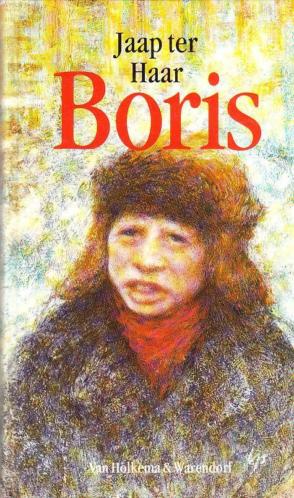 Zakelijke gegevensTitel: BorisNaam auteur: Jaap ter HaarUitgever: van Holkema & Warendorf- BussumDruk: derde druk 1975Jaar van uitgave: het boek is geschreven in 1966Naam: Núria van der Wier B1BDocent: FEN1.1 VerwachtingenToen ik het boek zag liggen dacht ik dat het een saai boek was maar de foto op de kaft maakte mij toch nieuwsgierig, dus ging ik toch even door het boek bladeren en zag ik dat het over de tweede wereld oorlog gaat en het waargebeurd is. Ik ben erg geïntereseerd in de tweedewereldoorlog en ik lees graag non-fictie boeken.Dus ging ik het lezen1.2 SamenvattingBoris is een jongen die leeft in 1942. In de tijd dat de Duitsers Rusland aanvielen. Boris woont in de grote stad Leningrad. Zijn vader is dood gegaan toen hij voedsel over een bevroren meer naar Leningrad bracht. Ze noemen het de dodenritten omdat er altijd veel mensen doodgaan doordat het ijs niet sterk genoeg is. Boris heeft vaak dromen over een waterdier dat onder het ijs zwemt waar zijn vader rijdt en grote tanden en vinnen heeft. Hij droomt ook vaak dat hij bij zijn vader in de vrachtwagen zit en dat ze over het te zwakke ijs rijden en ze beschoten worden door de Duitsers, hij probeert zijn vader de goede weg te wijzen maar het loopt steeds hetzelfde af omdat zijn vader niet naar hem luistert. Zijn moeder leeft nog maar is stervende. Boris heeft ook een vriendin. Die Nadja heet.	1.3 Eerste  ReactieIk vond het leuk om te lezen hoe een jongen en meisje van 12 in de oorlog overleven.Ik had niet verwacht dat Nadja ook zou sterven. Ik vond het een erg zielig boek, vooral toen duitse soldaten boris hielpen dat vond ik echt een mooi stuk.2.1 borisGenre: Dit boek is een oorlogsromanPersonages:Hoofdpersoon: BorisBijpersonen: moeder en nadja [vriendin boris]Boris:Boris is een 12 jarige jongen in 1942 hij woont samen met zijn moeder in LeningradZijn vader is omgekomen bij een voedseltransport.Boris is een dappere behulpzame jongenMoeder:ligt op sterven, heeft bruine ogen en een uitgehold gezicht op haar wangen en lippen heeft ze zweertjesMoeder is zorgzaam,verdrietig en wil het beste voor borisNadja:Nadja, vriendin van Boris. Heeft een groot doorzettingsvermogen en sleept wat dat betreft Boris door de oorlog heen. Ze is als een zus voor hem, en Boris ziet het zonder haar niet zitten.Nadja is slim, handig en bang voor de oorlog2.2 het boekHet perspectief is het hij-perspectief want alles wordt vertelt vanuit de ogen van BorisDe tekst opbouw is per hoofdstuk inleiding,kern en het slotHet verhaal begint gewoon bij het beginHet boek heeft 20 hoofdstukken, geen symbolen en ook geen titelkoppenHet boek heeft een gesloten eindeHet verhaal speelde zich af in de tweedewereld oorlogTussen het begin en het einde verloopt ongeveer 1½ jaar2.3 SlotevaluatieBij het lezen vallen de gevoelens van Boris mij het meeste op Ik vond het onprettig dat er geen plaatjes in het boek warenIk heb geleerd dat je tevreden met jezelf moet zijn2.4 Jaap ter HaarJaap ter Haar werd in 1922 in Hilversum geboren. Hij groeide op in een hecht gezin met vijf kinderen. Zijn moeder bracht haar kinderen de liefde voor het boek bij. Ze las hun veel voor, zelfs uit haar eigen dagboeken. Ter Haar was geen ster op school, hij speelde liever buiten en sportte graag. Desondanks behaalde hij zijn hbs-diploma in 1940.Niet lang daarna dook hij onder. Hij vluchtte naar Frankrijk en raakte daar enige tijd bij het verzet betrokken. Na de oorlog meldde hij zich aan bij de mariniers om het Verre Oosten te bevrijden. In Amerika werd hij opgeleid tot oorlogscorrespondent en in die functie werkte hij bij de mariniers in Schotland, Amerika, Malakka en Indonesië. Daar reed hij op een mijn. Als gevolg hiervan moest hij een nieroperatie ondergaan en werd hij afgekeurd.Terug in Nederland kreeg Ter Haar een baan bij de Wereldomroep: hij werd hoofd van de transcriptiedienst. Hij was inmiddels getrouwd met Ruutje Schurink en had in korte tijd vier kinderen gekregen. In zijn vrije tijd schreef hij korte verhalen die soms in Vrij Nederland of de Wereldkroniek verschenen.2.5 Bronnen http://www.jaapterhaar.com/boekentitelsA-K.html#boris1http://www.jaapterhaar.com/boekentitelsA-K_images/Boris/Ontstaansgeschiedenis%20Boris.htmlhttp://www.jaapterhaar.com/https://nl.wikipedia.org/wiki/Jaap_ter_Haarhttps://nl.wikipedia.org/wiki/Boris_(boek)